рупа 2Ш-1Консультації з предмета «Будівельне креслення до письмових екзаменаційних робіт. Дата: 31.03.2020Тема: Фронтальна перспектива інтерʼєру.         Для побудови фронтальної перспективи інтерʼєру приміщення ознайомтися з відео за посиланням:Фронтальна песпектива (I ч.) — https://youtu.be/eaBd49hSkPAФронтальна перспектива (II ч.) — https://youtu.be/-J0QPGgKAXgЗразок виконання креслення (формат А 4) за темою: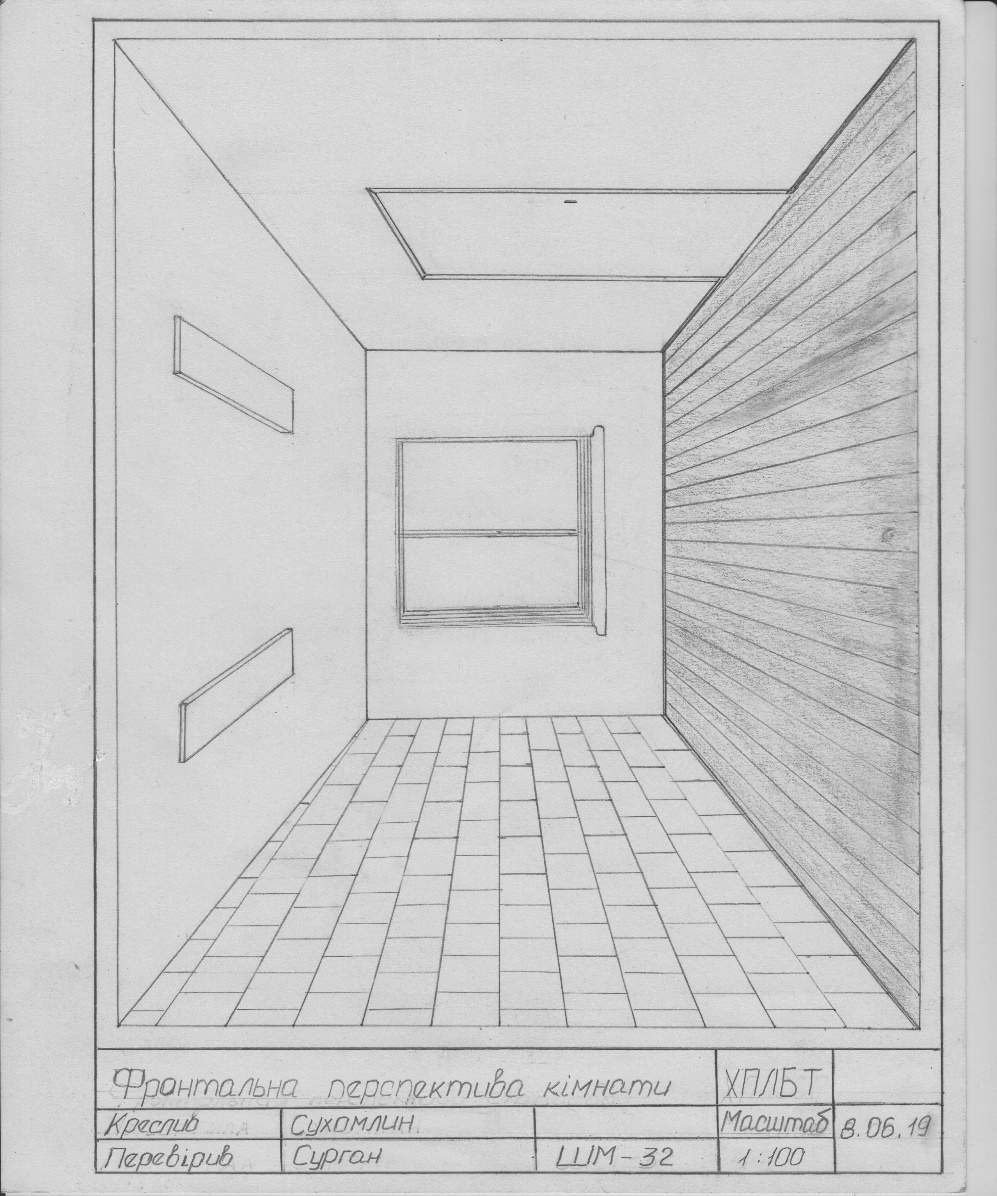 